請於活動前三個工作天申請。文創品數量以藝術中心核准數量為準。粗黑框內表格由藝術中心填寫。如有疑問，請洽分機50014。成大藝術中心文創品領取申請表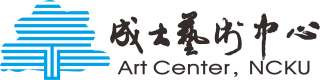 成大藝術中心文創品領取申請表成大藝術中心文創品領取申請表成大藝術中心文創品領取申請表成大藝術中心文創品領取申請表成大藝術中心文創品領取申請表成大藝術中心文創品領取申請表申請單位申請日期申請日期申請單位主管簽章申請人聯絡分機聯絡分機申請單位主管簽章用途□業務需要   □赴外校（機關）參訪   □活動需要□其他                                       □業務需要   □赴外校（機關）參訪   □活動需要□其他                                       □業務需要   □赴外校（機關）參訪   □活動需要□其他                                       □業務需要   □赴外校（機關）參訪   □活動需要□其他                                       □業務需要   □赴外校（機關）參訪   □活動需要□其他                                       □業務需要   □赴外校（機關）參訪   □活動需要□其他                                       致贈對象
說明受贈者/單位受贈者/單位時間時間藝術中心
承辦人致贈對象
說明藝術中心
承辦人致贈對象
說明藝術中心主管簽章致贈對象
說明藝術中心主管簽章文創品
領用明細文創品名稱文創品名稱申請數量申請數量藝術中心核准數量文創品
領用明細藝術中心核准數量文創品
領用明細備註文創品
領用明細備註